Приложение  к Положению о Благодарности Министерства строительства и  жилищно-коммунального хозяйства  Донецкой Народной Республики (пункт 3)ОПИСАНИЕБлагодарности Министерства строительства и жилищно-коммунального хозяйства Донецкой Народной РеспубликиБлагодарность Минстроя ДНР представляет собой бланк, размещенный горизонтально  на плотном листе глянцевой светло-желтой бумаги  размером А4.На лицевой стороне листа изображена двойная рамка: внешняя – синего цвета, внутренняя - декоративная рамка в классическом стиле золотого цвета.Сверху на расстоянии  от верхнего края листа на фоне Государственного флага расположено изображение Государственного герба Донецкой Народной республики. Ниже по центру красного цвета в одну строку надпись «БЛАГОДАРНОСТЬ», ниже в две строки надпись синего цвета «Министерство строительства и жилищно-коммунального хозяйства Донецкой Народной Республики».Внизу в левом углу размещаются дата и номер приказа, согласно которым награждается лицо. Эскиз БлагодарностиМинистерства строительства и жилищно-коммунального хозяйстваДонецкой Народной Республики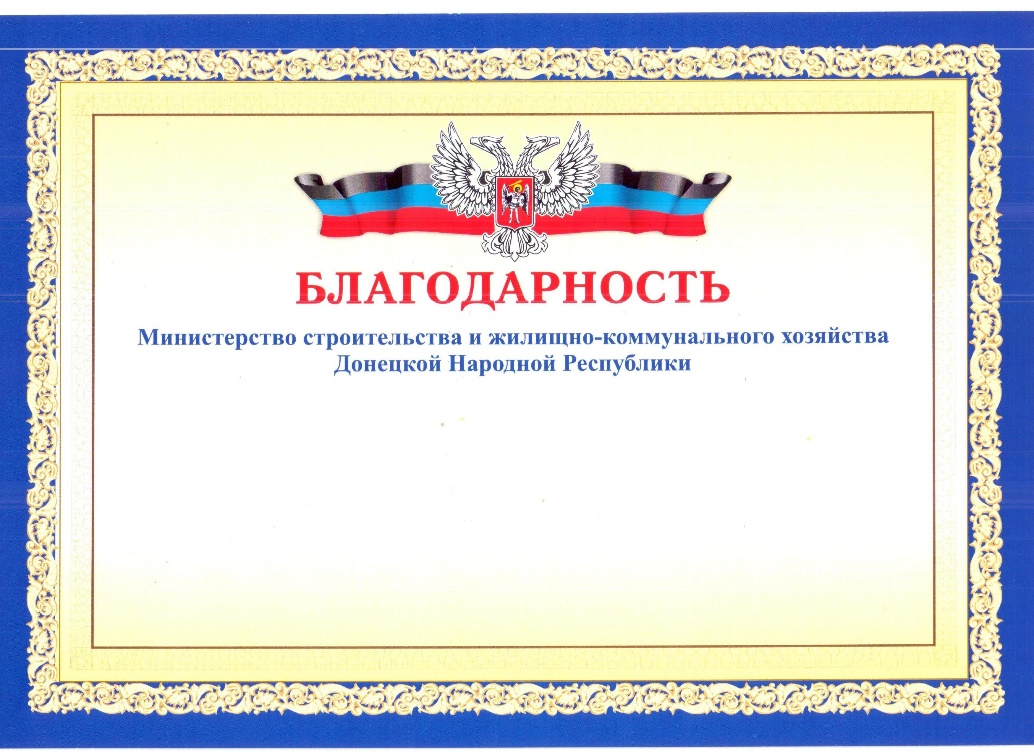 